CHANGE OF STUDENT ADDRESS (and/or CUSTODY)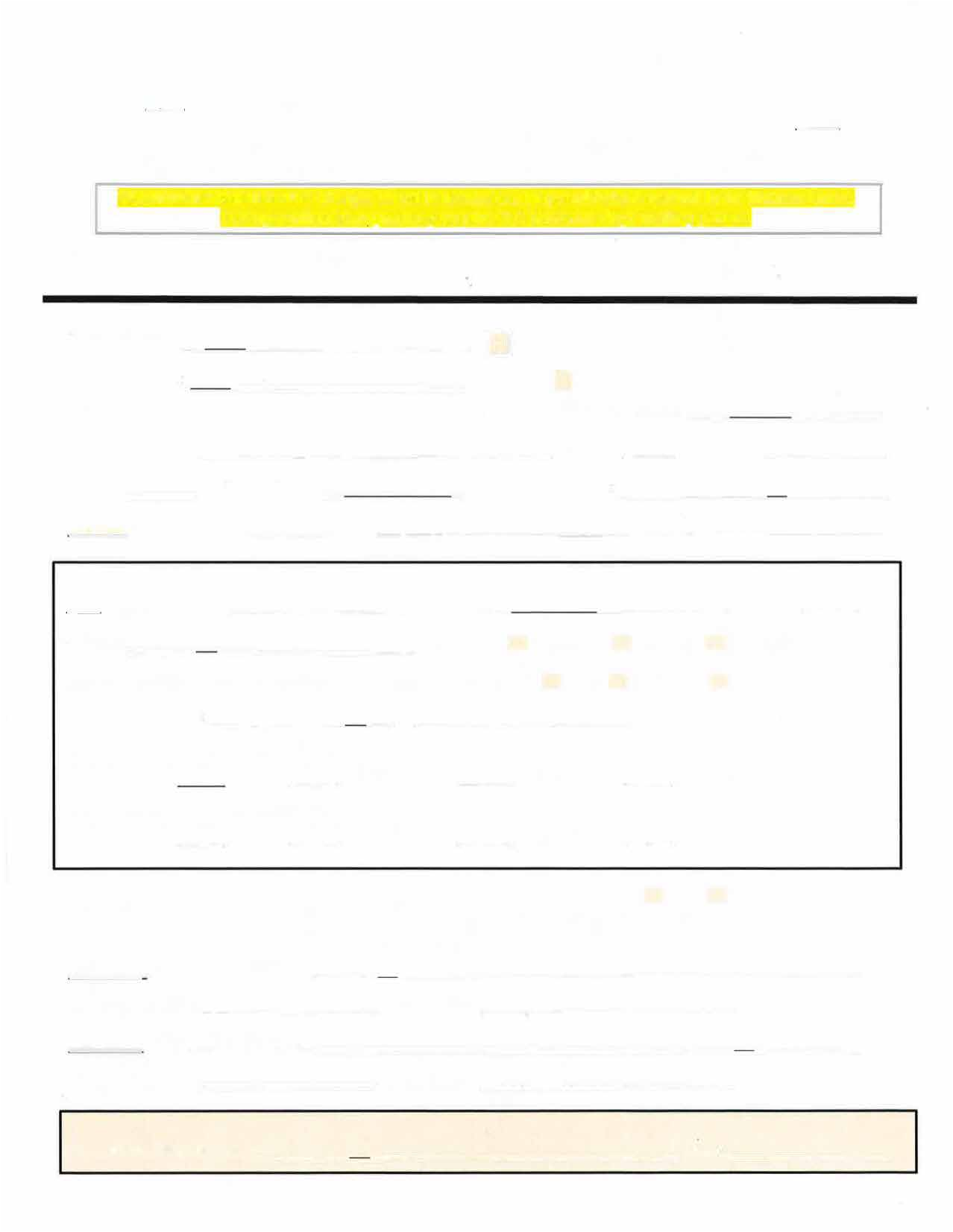 Requires TWO valid proof of new address:1. SIGNED lease (in its entirety), Purchase Agreement or Notarized Friends/Family Affidavit	PLUS 2.	Utility bill, insurance statement with current address or some sort of official mailCopies of required documents will be made at the Welcome Center and retained as part of the student's permanent record.TRANSPORTATION DEPT: Changes will not be updated until proper validation is received by the Welcome Center. Transportation changes may require 2-3 business days waiting period.Change of Custody: requires proof of court order -judge signed and with seal or agency documentation	\Today's Date: _Effective Date: -____________------------D residing within RCSD boundaries□	Applying to remain under District of Residence: ___ _ ____Student's Name ------------------ Grade --- ID# _______ Gender ---	Date of Birth -	- - - -	School Building: _______	_____ Former Street Address -------------------------------New Street Address ______________ _ _ ______ Apt./Lot# ___City/Zip _____________ County:	D Franklin	D Licking D FairfieldDoes this move require a change in SCHOOL BUILDING? 0 YES □ NO	□APPROVEDIntra-districtIf YES, From: ________ to __________	(no bus transportation)How will your student ARRIVE TO school? Bus	__ ParentHow will your student LEAVE FROM school? __ Bus	__ Parent___ Daycare___ Daycare--Walk / Drive--Walk / DriveHas this move resulted from a change in CUSTODY, DIVORCE/SHARED PARENTING? 0 YES □ NO It is required under Ohio Revised code that ALL custody documents be submitted when the event is effective.(ie. divorce, dissolution, shared parenting, court order)Residential Parent/Guardian 1 NAME ___	______________________ Relationship to student: ________ Contact Phone#( __) __________Residential Parent/Guardian 2 NAME __________________________ Relationship to student: ________ Contact Phone#(__ ) __________Parent/Guardian Signature: ____	______________ Date: ________REYNOLDSBURG CITY SCHOOLS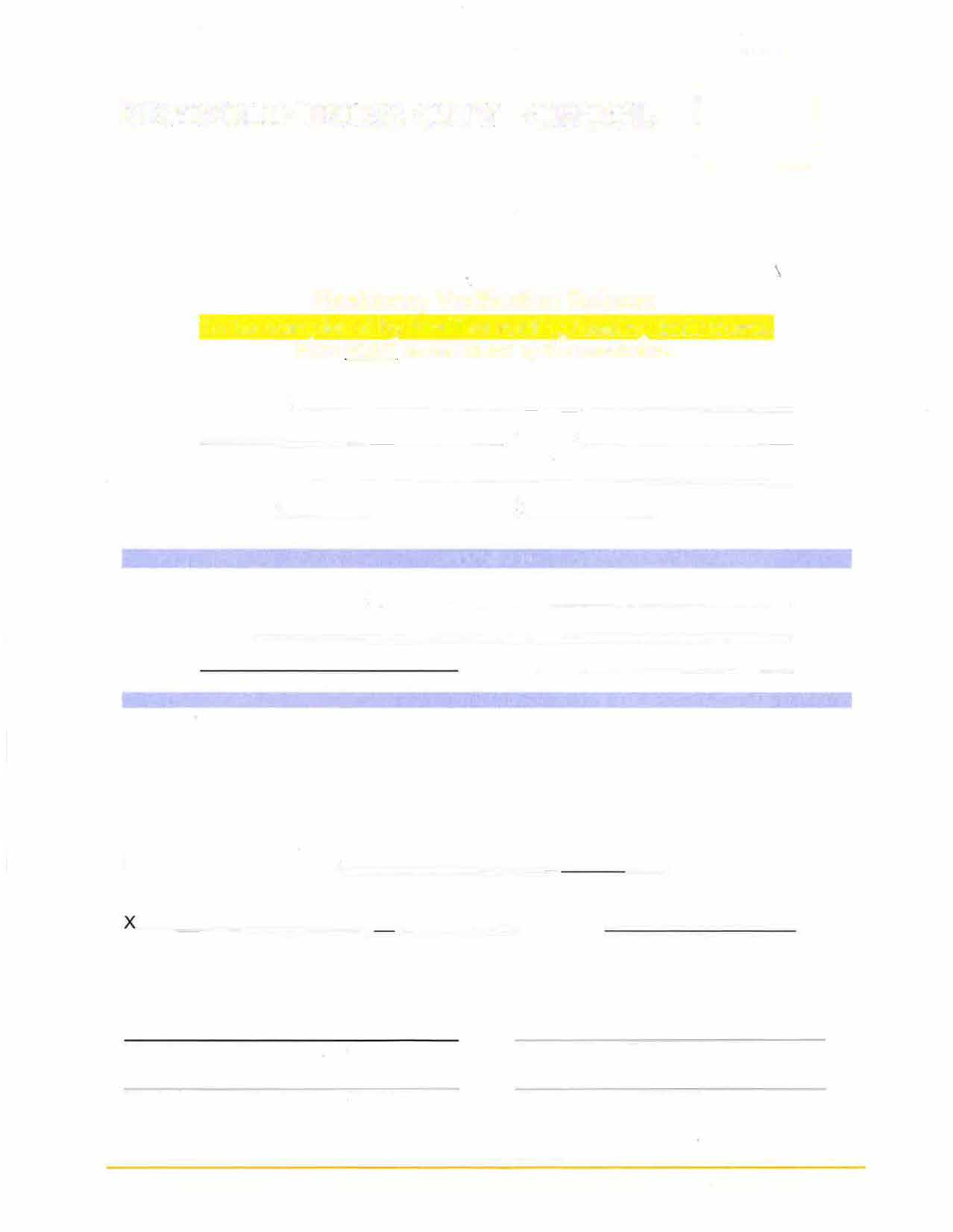 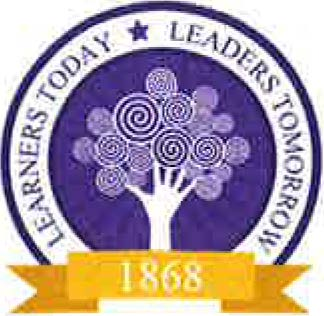 Welcome Center1555 Graham Road, Reynoldsburg, Ohio 43068 Phone: 614-501-1033 Fax: 614-501-1049Residency Verification ReleaseTo be completed by families renting/leasing their home. Form MUST be completed by the leaseholder.Lease Holder's Name: -----------------------Address: ______________ City/Zip: __________Primary Phone Number: ______________________ Lease begins (date):____	Lease ends (date): ______	Month-to-monthREQUIREDLandlord / Rental Agent's Name: ___________________ Phone Number: _________________________ Address:	City/Zip: __________I hereby authorize Reynoldsburg City Schools to contact my Landlord/Rental AgenUProperty Manager in order to verify my residency at the address of record with the District, both at the time of enrollment and/or at any time during my child's enrollment. I understand that lack of proper proof of residency or falsification of information provided will result in my student's withdraw from Reynoldsburg City Schools.Lease Holder PRINT NAME: ----------- - --------------------Lease Holder Signature	DateStudent( s ):(Name)	(D.O.B.)(Name)	(D.0.B.)(Grade)(Grade)(Name)	(D.0.B.)(Name)	(D.0.B.)(Grade)(Grade)www.reyn.org	7244 E. Main Street, Reynoldsburg, Ohio 43068	(614) 501-1020FOR OFFICE USE: SIS#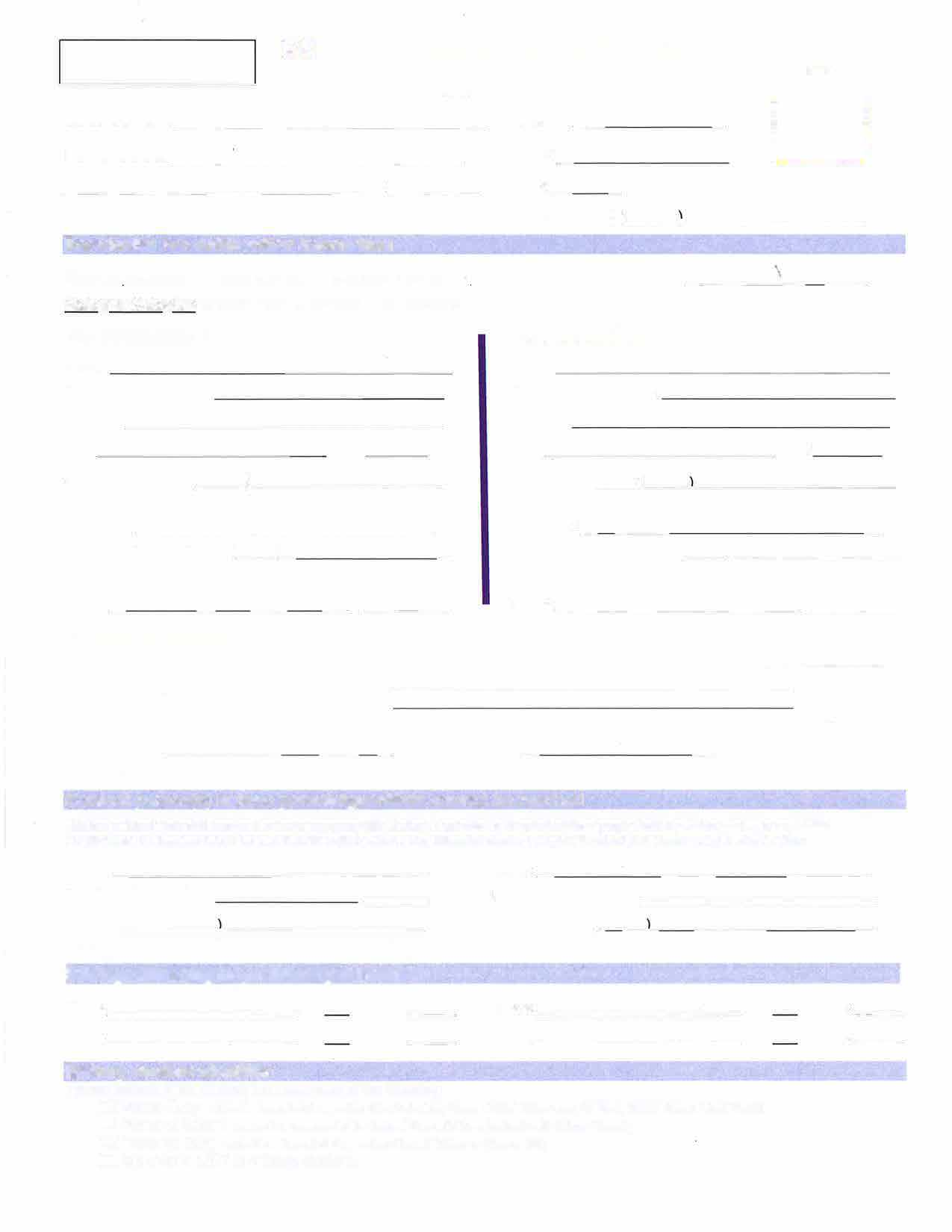 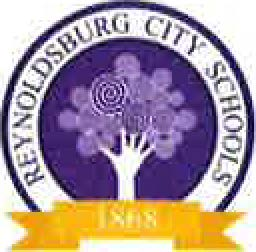 REYNOLDSBURG CITY SCHOOLS EMERGENCY AUTHORIZATION FORM O.R.C.3313.712Student's Name------------------Home Address -----------------_________________ Zip: ____ _Birthdate: --------School: -	- - - - - - --Grade: __	_	Gender	□ M	OFStudent's Cell Phone: (___     _,___________ Residential Parent/Guardian InformationStudent lives with:     □ both parents □ parenVguardian 1     □ parenVguardian 2	□ other ________ _ Biological/AdoQtive parents are: □ Married	□ Divorced	□ Single-never married	□ Residing together-not marriedParent/Guardian 1Name:Relationship to student:Address: 	Parent/Guardian 2Name: 	Relationship to student:Address:City: 	                Zip: 	                           City: 	 Zip:Contact Cell Phone:( __ )	__________ Can this number receive text messages? D YES     D NOContact Cell Phone:(�-�-- - -- - - - -­ Can this number receive text messages? D YES     D NOEmployer: _________________	Employer: _	______________Additional Contact Phone: L__j_	_ _ _ _ _ _ _ This contact number is: D Work     D Home/Land line D Additional Cell PhoneAdditional Contact Phone: (__ )__________ This contact number is: D Work     D Home/Landline D Additional Cell PhoneEmail: _	_ _ __	___	__@____ _	Email: ______________ @_____Custody (if applicable):Is this child subject to any	shared parenting agreement□ custody order     □ guardianship     □ foster placement □ _______Name and mailing address of other parent if order mandates: ______________________Is there a court or police filed document that restricts access to this student by any party (i.e. Protection Order)?	□ Yes     □ No If YES, whom: _______	____ Relationship to child: __ _ _ _ _ _ _ _***This order cannot be executed until the document has been submitted to the Welcome Center which will be forwarded to student's school file. •••Contact person(s) in case parents/guardians cannot be reachedThis form is utilized if your child becomes ill or has an emergency while at school. It authorizes us to contact additional people should a parent or guardian be unavailable.For this reason, it is important that you list more than one contact number. If your information changes throughout the school year, please be sure to notify the office.Name: ------------------           Name: _      _ _ _ _ ____ _ _ ____ _ Relationship to student: _ _ _ _ _ _ _ ___ _                    Relationship to student: ____________ _Contact Phone:/	---This contact number is: D Cell Phone     D Home/Land line D Work	This contact number is: D Cell Phone----- - - - -D Home/Land line D WorkSiblings attending Reynoldsburg SchoolsName: ___________ Gr.:Name: ___________ Gr.:School: ___School: ___Name___________ Gr.:Name:___________ Gr.:School: ___School: ___Military Student IdentifierPlease indicate if this student is a dependent of the following:Active Duty: student is dependent of a member of the Active Duty Forces (United States Army, Air Force, Marine Corps or Coast Guard}D National Guard: student is a dependent of the National Guard (US Army National or Air National Guard}. D Reserve Duty: student is a dependent of a member of the US Military on Reserve DutyD My child is NOT a military student.	(Revised 9/23)Student's Name: _______ _ ___ _ _ _ _ _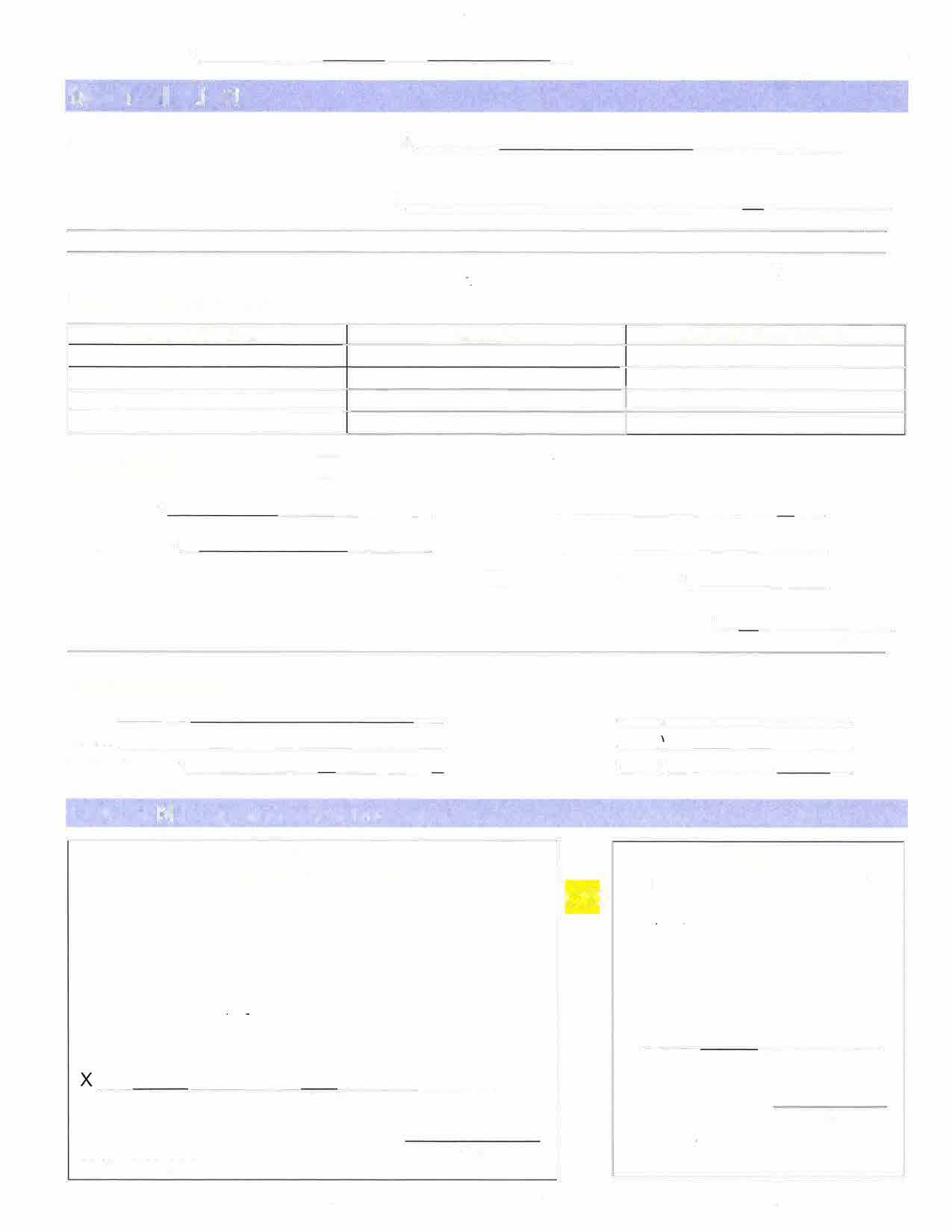 Med ica.l AlertsMy child has NO medical concerns	x__________________ _ parent/guardian signatureMajor Medical Concerns (list as follows): ______________________Routine MEDICATIONS (including those taken at home):	D NO MedicationsALLERGIES:	0 NO AllergiesD Food: -------------	D Drug: ____________	_ D Insects:	----------	D Other: _____________ 0 EPI-PEN NEEDED                                                                  D Seasonal/Environmental: --------Per our family religious convictions, this student does not consume the following food: ________ _Medical Providers:Doctor: ________________ _Dentist: _________________Phone Number: (_),	_________Phone Number:(__ _,__________Medical Specialist: _____________	Phone Number:( __ }_______ _ _CONSENT -Signature Required (Please Sign ONE)YES,I GRANT CONSENT	ORIn the event reasonable attempts to contact me have been unsuccessful, I hereby give my consent for ( 1) the administration of any treatment deemed necessary by the above named doctor, or, in the event that the designated preferred practitioner is not available, by another licensed physician or dentist; and (2) the transfer of the child to any hospital reasonably accessible.This authorization does not cover major surgery unless the medical opinions of two other licensed physicians or dentists, concurring in the necessity for such surgery, are obtained prior to the performance of such surgery.--- - ------- --------parent/guardian signatureNO, REFUSAL TO CONSENTI do NOT give my consent for emergency medical treatment of my child. In the event of     an     emergency     or     illness     requiring treatment, I wish the school authorities to take the following action:x ___ _ ______parent/guardian signaturedatedate TO GRANT CONSENTREFUSAL TO CONSENT